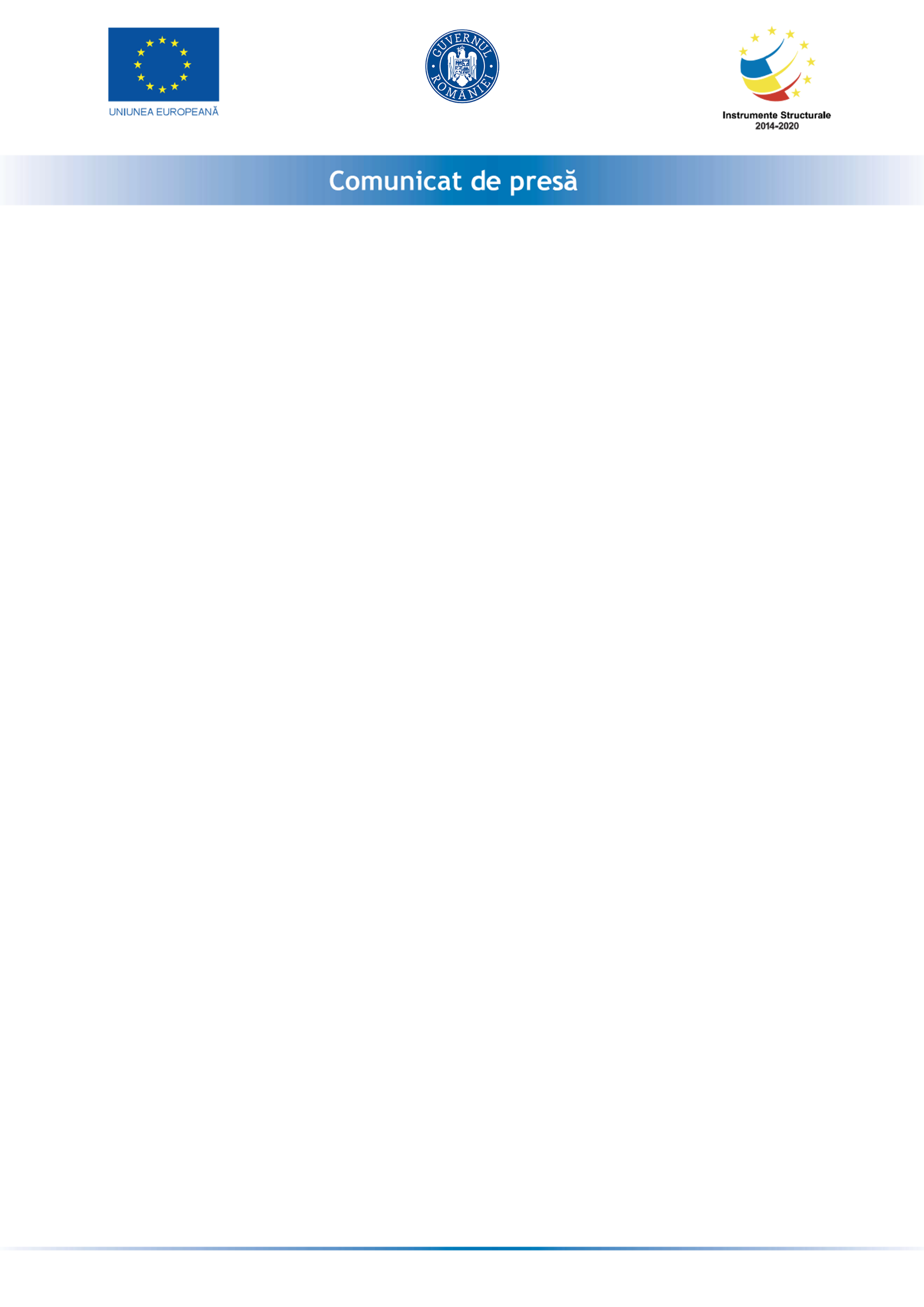 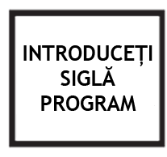 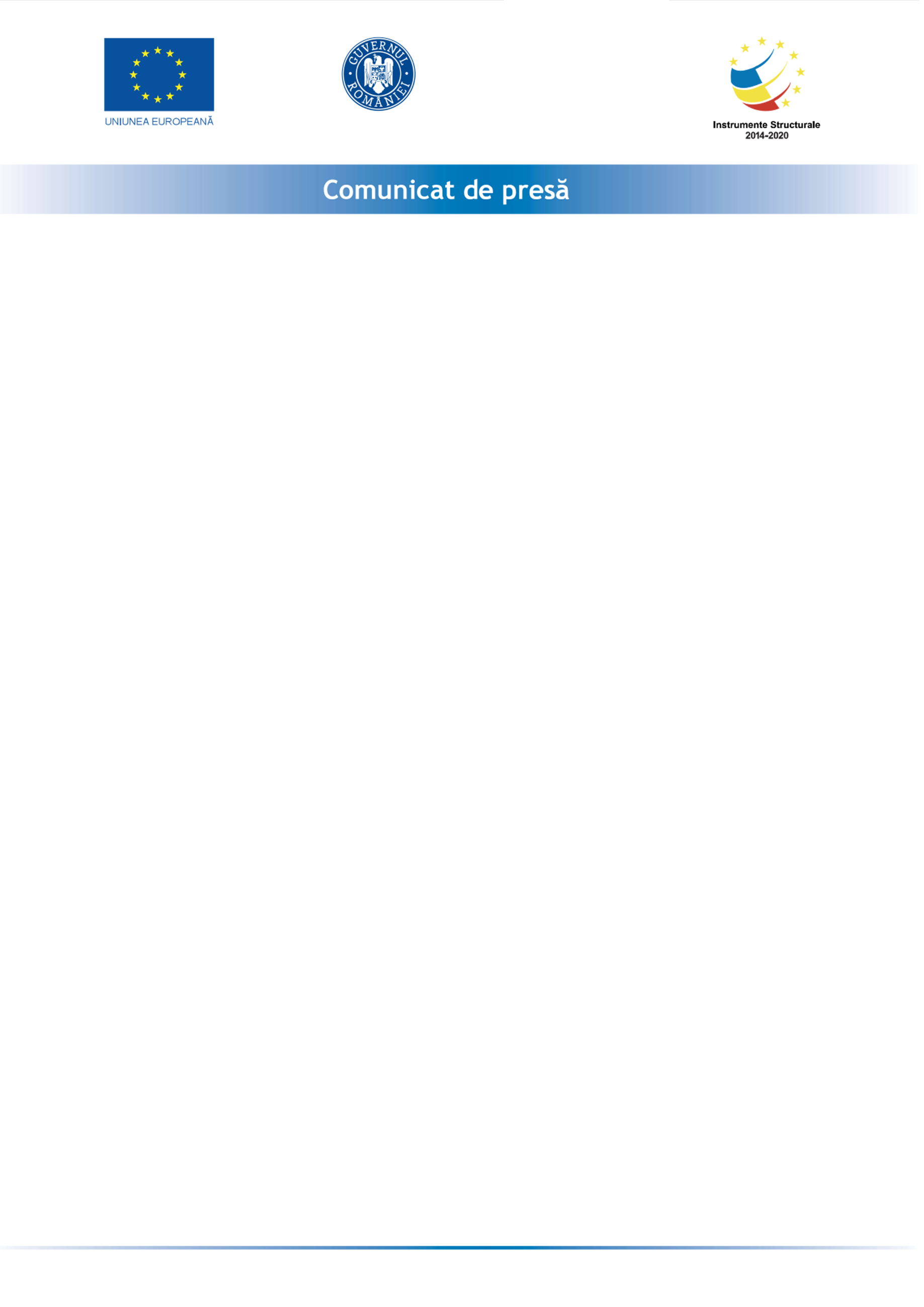 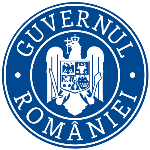 ANDOFLOR INVEST SRL anunta lansarea proiectul cu titlul ” Granturi capital de lucru pentru ANDOFLOR INVEST SRL ” proiect nr RUE 15136  înscris în cadrul Măsurii ”Granturi pentru capital de lucru”, instituită prin OUG nr 130/2020.Proiectul se derulează pe o perioada de maxim 12 luni, începând cu data semnării contractului de finanțare cu Ministerul Economiei, Energiei si Mediului de Afaceri/ AIMMAIPE , respectiv 03.08.2021 . Obiectivul proiectului îl reprezintă sprijinirea ANDOFLOR INVEST SRLProiectul are printre principalele rezultate, următoarele: -menținerea activității pe o perioada de minim 6 luni,-menținerea/suplimentarea numărului locurilor de munca față de data depunerii cererii, pe o perioadă de minimum 6 luni, la data acordării granturilorValoarea proiectului este de 408376.845 (valoarea totala) din care 355110.3   lei grant si 53266.545  lei cofinanțare.Proiect cofinanțat din Fondul  prin Programul Persoană de contact:Adresa: Sibiu, Str Rahova, nr. 43, judet SibiuReprezentant legal: MARTIN VASILE       E-mail: andoflor78@yahoo.comTelefon: 0740138054